آزمون اول/درس دوم1_کلمات ناقص رابه طور کامل بازنویسی کنید.1. The little cat fe_l into the h _le.پاسخ:fell/hole2. Now, we know a lot  ab _ ut the spa_ e and the moon.پاسخ:about/space3. In one hand she h _ ld a _ nife.پاسخ:held/knife4. B _ th of them are in the nav _.پاسخ:both/navy2_با استفاده از کلمات داده شده جملات زیر را کامل کنید.(یک کلمه اضافی است.)5. He is a ……….. .He works in a factory.پاسخ:worker    او یک کارگر است.اودر یک کارخانه کار میکند.6. This ………. Is very expensive .it is made in .پاسخ: camera     این دوربین خیلی گران قیمت است.در ژاپن ساخته شده است.7. My father is in the navy .He is a ………… .پاسخ:sailor     پدرم در نیروی دریایی کار میکند.او یک ملوان است.8. This is my seat ,you can sit on ………… chair.پاسخ:the other    این صندلی من است،شما میتوانید روی صندلی دیگر بنشینید.9. How ………… is the river? I don't know exactly.پاسخ:wide       عرض رودخانه چقدر است؟دقیقاًنمیدانم.10. Both the moon and the earth go ………… the sun.پاسخ:around          هم ماه و هم زمین به دور خورشید میچرخند.11. They are  going  to study about the moon and …………. .پاسخ:space        آنها قصد دارند درباره ی ماه و فضا مطالعه کنند.12. The dentist filled the ………… in my tooth.پاسخ:hole       دکتر سوراخ دندانم را پُر کرد.3_پاسخ صحیح را از بین گزینه های داده شده انتخاب کنید.13. The little cat …………. Into the   box. It couldn't get out of it.      a)fell                            b)felt                             c)left                            d)lostپاسخ:fell        آن گربه ی کوچک داخل جعبه افتاد.نمیتوانست از آن بیرون بیاید.4_پاسخ صحیح رااز بین گزینه های داده شده انتخاب کنید.14.The glass is empty .There is ………. Water in it.    a)any                              b)some                            c)none                          d)noپاسخ:no  لیوان خالی است.هیچ آبی در آن نیست.15.I have two brothers .Both of ………. Are engineers.     a)they                             b)them                            c)their                          d)theirsپاسخ: them  من دو برادر دارم .هر دوی آن ها مهندس هستند.16.Idon't have ………. Money .can you lend me some?     a)no                                 b)any                              c)some                       d)noneپاسخ:any     من هیچ پولی ندارم.آیا می توانید مقداری به من قرض بدهید؟17.We took a few photographs ,but ……….. was good.      a)all                                 b)any                              c)no one                     d)noپاسخ:no one   ما چند عکس گرفتیم امّا هیچ کدام خوب نبود.5.با هر گروه از کلمات یک جمله مناسب بنویسید.18.spoke/to/ him/nobody/but/the man/ to the room/went/.پاسخ: the man went to the room ,but nobody spoke to him.                                                   آن مرد به داخل اطاق رفت اما هیچ کس با او صحبت نکرد.19.mind/would/not playing/so loud/your radio/you/?پاسخ:Would you mind not playing your radio so loud?                                                      آیا ممکن است صدای رادیو تان را خیلی زیاد نکنید؟6_برای سؤال شماره 20 پاسخ مناسب و برای پاسخ21سؤال مناسب بسازید.20.Have they eaten anything since this morning?(nothing)پاسخ:                                                      eaten nothing since this morning.  No ,they haveخیر ،آنها از امروز صبح هیچ چیز نخورده اند.21……………………………………….?Nobody helped him wash his car.پاسخ:  Who helped him wash his car?                                                                          چه کسی در شستن ماشینش به او کمک کرد؟7.با توجه به تصاویر به سؤالات زیر پاسخ دهید.22.How many monkeys do you see in the picture?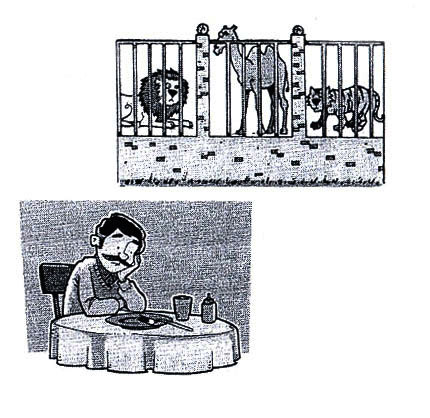    I see no monkeyes in the picture.   پاسخ:                                                                                                                       یا         I don't see any monkeys in the picture.23. How much butter is there on the table?There is no butter on the table.                                                                                     پاسخ:                                                                                                               یا  There isn't any butter on the table.                                                                                                                         8_مکالمه ی زیر را کامل کنید.24.A:Would …………not using my pencil ?I need it right now.پاسخ:	A: Would you mind not using my pencil? I need it right now.   آیا ممکن است از مداد من استفاده نکنید؟من همین الآن آن را نیاز دارم.                25.B:Oh ,all…………..پاسخ:                                                                                                      B: Oh ,all right.بله ،چشم.26. A:…………….very much.پاسخ: A: Thank you very much.                                                                                       خیلی متشکرم.9_با توجه به تلفظ حروف صدادار ،کلمات زیر آن ها را در ستون های مناسب قرار دهید؟True ,use ,music ,soon1-/u:/                                   2-/ju:/  27. ……….............              29. ………………….  28. . ……...............              30…………………… پاسخ27:ture       چون صدای /u:/  می دهد.پاسخ28:soon      صدای حروف صدادار این کلمه نیز /u:/ می باشد.پاسخ29:use         صدای /ju:/ می دهد.پاسخ30:music     صدای /ju:/ دارد.(رجوع کنید به جدول تلفظ پاسخنامه ی آزمون اوّل درس اوّل)10_باتوجه به مفهوم جملات ،گزینه های صحیح راانتخاب کنید.31. You know that the same side of the moon face the earth .it means ………….  .      a)the moon has just one side      b)we cannot see the other side of the moon      c)both sides of the moon face the earth      d)the moon has only two facesپاسخ:گزینه ی b.شما میدانید که یک روی ماه روبه روی زمین می باشد .این بدان معنی است که ما نمیتوانیم روی دیگر ماه راببینیم .32.The moon ,like the earth ,has tall mountains and flat places ,called seas .The a above sentence means that …………… .       a)there are seas on the moon       b)there are tall mountains on the moon       c)both the earth and the moon have tall mountains and seas       d)the earth has tall mountain ,but the moon doesn't پاسخ:گزینه ی c.همانند زمین،ماه دارای کوه های بلند و سرزمین های هموار میباشد که دشت نامیده میشوند.جمله ی فوق بدین معنی است که هم ماه و هم زمین دارای کوه های بلند و سرزمینهای هموار میباشد که دشت نامیده میشوند.11_متن زیر را بخوانید و به سؤالات به صورت خواسته شده پاسخ دهید.Do you know that man is able to live on the moon ?You may say that the moon has no air or water or plant life .So how can we live on it ?Perhaps you don't know that not very long age ,people who traveled to the moon discovered ice .Ice can turn into water and water can be used to make oxygen .Now you know that in the near future can go to the moon and live there.ترجمه ی متن:33.What was discovered on the moon?پاسخ:Ice was discovered on the moon.                                                                      روی کره ی ماه یخ پیدا شده بود.34.How can make oxygen?پاسخ:We can make oxygen by turning the ice into the water.                                      ما میتوانیم به وسیله ی تبدیل یخ به آب اکسیژن تولید کنیم.35.There are a lot of living things on the moon.پاسخ:False            موجودات زنده ی زیادی روی ماه وجود دارند.36.We can live on the moon in the near future.پاسخ:True         ما در آینده ای نزدیک میتوانیم روی ماه زندگی کنیم.37………… can change ,and we can take oxygen from it.	        a)Space                          b)Ice                          C)Stone                      d)Moonپاسخ:Ice     یخ میتواند تبدیل شود و ما میتوانیم از آن اکسیژن بگیریم.38. There isn't any air ,water or ………….. on the moon.         a)plant life                                                   b)mountains              c)places                                                       d)electricityپاسخ: Plant life    روی کره ی ماههیچ هوا ،آب یا پوشش گیاهی وجود ندارد.The other _space _sailor _camera _worker _navy _wide _hole _aroundآیا می دانید که انسان قادر به زندگی بر روی ماه است؟شاید بگویید که ماه هیچ هوا آب یاپوشش گیاهی ای ندارد.بنابراین چگونه ما میتوانیم روی آن زندگی کنیم؟شاید شما نمیدانید که چندی پیش ،مردمانی که به ماه سفر کرده بودند (در آن جا)یخ پیدا کردند(کشف کردند).یخ می تواند به آب تبدیل شود و آب میتواند برای تولید اکسیژن مورداستفاده قرار گیرد.حال شما میدانید که در آینده ای نزدیک مردم میتوانند به ماه بروند و آنجا زندگی کنند.